FAX、郵送またはメールにてお申し込みください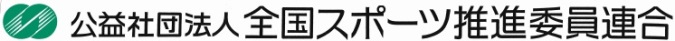 〒160-0013　東京都新宿区霞ケ丘町4-2　JAPAN SPORT OLYMPIC SQUARE　403TEL：03-6804-3341　FAX：03-6804-3342MAIL：zensporen@mx5.alpha-web.ne.jp品名サイズサイズサイズサイズサイズサイズサイズ合計ジャンパー6,100円（税込）ＳＳＳМＬＬＬ３Ｌ４Ｌ枚ジャンパー6,100円（税込）円刺繍（市区町村名等・右胸）：4文字まで500円、5文字以降は70円/文字　　刺繍（個人名等・左腕）：700円刺繍（市区町村名等・右胸）：4文字まで500円、5文字以降は70円/文字　　刺繍（個人名等・左腕）：700円刺繍（市区町村名等・右胸）：4文字まで500円、5文字以降は70円/文字　　刺繍（個人名等・左腕）：700円刺繍（市区町村名等・右胸）：4文字まで500円、5文字以降は70円/文字　　刺繍（個人名等・左腕）：700円刺繍（市区町村名等・右胸）：4文字まで500円、5文字以降は70円/文字　　刺繍（個人名等・左腕）：700円刺繍（市区町村名等・右胸）：4文字まで500円、5文字以降は70円/文字　　刺繍（個人名等・左腕）：700円刺繍（市区町村名等・右胸）：4文字まで500円、5文字以降は70円/文字　　刺繍（個人名等・左腕）：700円刺繍（市区町村名等・右胸）：4文字まで500円、5文字以降は70円/文字　　刺繍（個人名等・左腕）：700円刺繍（市区町村名等・右胸）：4文字まで500円、5文字以降は70円/文字　　刺繍（個人名等・左腕）：700円品名カラーサイズサイズサイズサイズサイズサイズサイズサイズ合計ポロシャツ2,950円（税込）ホワイトＳＳＳМＬＬＬ３Ｌ４Ｌ５Ｌ枚ポロシャツ2,950円（税込）ホワイト円ポロシャツ2,950円（税込）ネイビーＳＳＳМＬＬＬ３Ｌ４Ｌ５Ｌ枚ポロシャツ2,950円（税込）ネイビー円刺繍（市区町村名等）右胸もしくは左腕　※１カ所目：無料　　※２カ所目：600円刺繍（市区町村名等）右胸もしくは左腕　※１カ所目：無料　　※２カ所目：600円刺繍（市区町村名等）右胸もしくは左腕　※１カ所目：無料　　※２カ所目：600円刺繍（市区町村名等）右胸もしくは左腕　※１カ所目：無料　　※２カ所目：600円刺繍（市区町村名等）右胸もしくは左腕　※１カ所目：無料　　※２カ所目：600円刺繍（市区町村名等）右胸もしくは左腕　※１カ所目：無料　　※２カ所目：600円刺繍（市区町村名等）右胸もしくは左腕　※１カ所目：無料　　※２カ所目：600円刺繍（市区町村名等）右胸もしくは左腕　※１カ所目：無料　　※２カ所目：600円刺繍（市区町村名等）右胸もしくは左腕　※１カ所目：無料　　※２カ所目：600円刺繍（市区町村名等）右胸もしくは左腕　※１カ所目：無料　　※２カ所目：600円刺繍（市区町村名等）右胸もしくは左腕　※１カ所目：無料　　※２カ所目：600円品名単価（税込）数合計金額品名単価（税込）数合計金額ネクタイ（ネイビー）3,260円円バッジ1,530円円ネクタイ（グリーン）3,260円円タイ留め1,530円円ハンドタオル610円円ピンブローチ1,530円円マフラータオル1,020円円カフス、タイ留めセット3,050円円トートバッグ815円円ハンカチタオル410円円スポーツ推進委員ハンドブック1,000円円(ピンク・グリーン・イエロー)お届け先住所〒　　-〒　　-〒　　-〒　　-氏名担当部署請求書宛名ＴＥＬ担当者ＦＡＸ支払方法（いずれかに○）三菱ＵＦＪ銀行※銀行振り込みゆうちょ銀行※払込み用紙使用ＭＡＩＬ支払方法（いずれかに○）三菱ＵＦＪ銀行※銀行振り込みゆうちょ銀行※払込み用紙使用★請求書は品物に同封いたします。★価格は税込み、送料は実費となります。★お届けには4週間ほどかかります。★大量注文の方は事前にご連絡ください。★請求書は品物に同封いたします。★価格は税込み、送料は実費となります。★お届けには4週間ほどかかります。★大量注文の方は事前にご連絡ください。★刺繍についてジャンパー、ポロシャツの胸への刺繍は、マーク、ポケットが左胸にあるため、右胸のみになります。★刺繍についてジャンパー、ポロシャツの胸への刺繍は、マーク、ポケットが左胸にあるため、右胸のみになります。★刺繍についてジャンパー、ポロシャツの胸への刺繍は、マーク、ポケットが左胸にあるため、右胸のみになります。